نام و نام خانوادگی دانشجو:                                    شماره دانشجویی:گروه آموزشی:                                                       نام گرایش کارشناسی ارشد:عنوان پروپوزال پروژه کارشناسی ارشد:نام اساتید راهنما:نام استاد مشاور (در صورت وجود): نظر تخصصی گروه:     تایید         تایید به شرط انجام اصلاحات         رد          توضیحات:تاریخ تصویب در گروه:                                               امضای مدبر گروه:نظرات داور:همکار گرامی نظرات جنابعالی قطعا در تعریف هر چه بهتر پایاننامههای کارشناسی ارشد در دانشکده فنی و مهندسی موثر خواهد بود. لطفا در صورت نیاز به توضیح، نظرات و پیشنهادات خود را صریح و مشخص مرقوم فرمایید. لازم به ذکر است نام دانشجو، استاد راهنما و داور در خصوص این داوری محفوظ خواهد بود.  الف- موضوع پایان نامه و اهداف1- آیا مسئله مورد پژوهش و ضرورت و اهمیت آن به روشنی بیان شده است؟        بلی                                خیر*توضیحات تکمیلی :2- آیا موضوع پیشنهادی پتانسیل یک پایاننامه کارشناسی ارشد در گرایش تخصصی را دارد؟    بلی                                خیر* توضیحات تکمیلی:2- بررسی سابقه علمی طرح و پژوهش های انجام یافته:     مناسب است                            نیاز به تکمیل دارد* توضیحات تکمیلی:--------------------------------------------------------------------------------------------ب- حجم کار و برنامهریزی 1- آیا حجم کار متناسب با یک پایان نامه کارشناسی ارشد میباشد؟        بلی 	         خیر                           قابل تشخیص نمیباشد*توضیحات تکمیلی:2-آیا اهداف طرح واضح و قابل سنجش هستند؟   		      بلی		                        خیر* توضیحات تکمیلی:3-آیا مراحل انجام کار به روشنی و با دقت تعریف شده اند؟       بلی 			          خیر * توضیحات تکمیلی:5-آیا برنامه ریزی زمانی با حجم کار متناسب است؟                  بلی                                           خیر* توضیحات تکمیلی:------------------------------------------------------------------------------------------ج-  اطلاعات مربوط به اجرای طرح 1-آیا روش اجرای پژوهش با توجه به عنوان و هدف مطالعه به طور دقیق ذکر شده است؟    بلی                         حیر*پیشنهادات اصلاحی: 2- آیا محدودیت های اجرای طرح و راه حل آنها بیان شده است؟              بلی                         حیر اظهار نظر در مورد طرح:- به همین صورت مورد تائید است.- پس از اعمال اصلاحات پیشنهادی مورد تایید است. -مورد تایید نیست. * نظرات تکمیلی خود را پیرامون این طرح مرقوم فرمایید.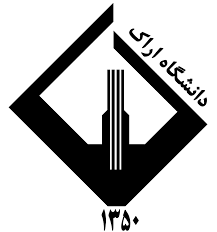 دانشکده فنی و مهندسیفرم  داوری پروپوزال کارشناسی ارشددانشکده فنی و مهندسیفرم  داوری پروپوزال کارشناسی ارشد